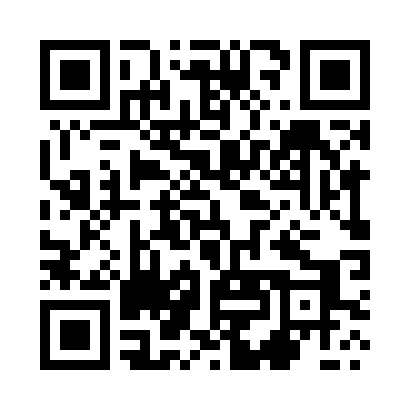 Prayer times for Bronka, PolandMon 1 Apr 2024 - Tue 30 Apr 2024High Latitude Method: Angle Based RulePrayer Calculation Method: Muslim World LeagueAsar Calculation Method: HanafiPrayer times provided by https://www.salahtimes.comDateDayFajrSunriseDhuhrAsrMaghribIsha1Mon3:596:0212:324:597:038:592Tue3:565:5912:325:007:059:013Wed3:535:5712:315:017:079:044Thu3:505:5512:315:027:099:065Fri3:475:5212:315:047:119:086Sat3:435:5012:315:057:129:117Sun3:405:4812:305:067:149:138Mon3:375:4512:305:077:169:169Tue3:345:4312:305:097:189:1810Wed3:315:4112:295:107:199:2111Thu3:285:3812:295:117:219:2312Fri3:245:3612:295:127:239:2613Sat3:215:3412:295:147:259:2914Sun3:185:3212:285:157:269:3115Mon3:155:2912:285:167:289:3416Tue3:115:2712:285:177:309:3717Wed3:085:2512:285:187:329:4018Thu3:045:2312:285:197:339:4319Fri3:015:2012:275:217:359:4520Sat2:575:1812:275:227:379:4821Sun2:545:1612:275:237:399:5122Mon2:505:1412:275:247:419:5423Tue2:475:1212:275:257:429:5724Wed2:435:1012:265:267:4410:0025Thu2:395:0812:265:277:4610:0426Fri2:355:0512:265:297:4810:0727Sat2:325:0312:265:307:4910:1028Sun2:285:0112:265:317:5110:1329Mon2:244:5912:265:327:5310:1730Tue2:204:5712:255:337:5510:20